АННОТАЦИЯдополнительной профессиональной программы повышения квалификации по теме «Импедансометрия. Аудиологический скрининг новорожденных» по специальности «Сурдология-оториноларингология», «Оториноларингология» Категория слушателей: врачи – сурдологи-оториноларингологи, врачи - оториноларингологи.Срок обучения: 72 часа.Форма обучения: очная.Итоговая аттестация: итоговая аттестация слушателей, завершающих обучение по программе состоит из итогового отчета о стажировке  и итогового экзамена.Итоговый документ: удостоверение о повышении квалификации установленного образца.Режим занятий: 6-8 часов в день.УЧЕБНЫЙ ПЛАН.ЛЗ – лекционные занятия; ПЗ – практические занятия; СП – самостоятельная подготовка.*С учетом базовых знаний слушателей и актуальности в Программу могут быть внесены изменения в распределение учебного времени, предусмотренного учебным планом программы, в пределах 15% от общего количества учебных часов.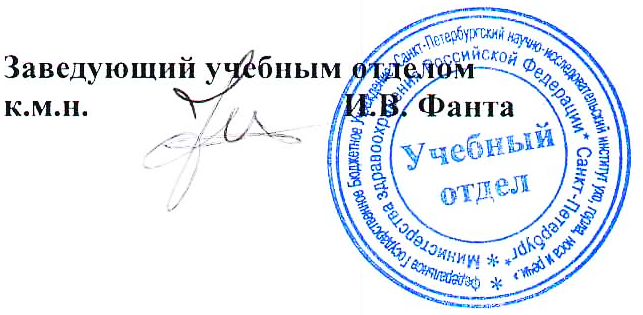 КодНаименование раздела дисциплины и темыВсего часов*В том числеВ том числеВ том числеФорма контроляКодНаименование раздела дисциплины и темыВсего часов*ЛЗПЗСПФорма контроля1.Медицинские и социальные аспекты тугоухости и глухоты.442.Анатомия и психофизиология слуховой системы ребенка.333.Диагностика нарушений слуха у детей. Современные подходы и методы.33101764.Единая система аудиологического скрининга новорожденных.2051235.Организация учета и отчетности по результатам аудиологического скрининга в роддомах, отделениях для новорожденных, детских поликлиниках, детских сурдоцентрах.83326.Современные методы слухоречевой реабилитации детей с нарушениями слуха.227.Итоговая аттестация (ИА)2ЭкзаменИТОГО:72